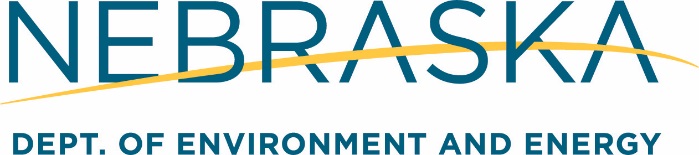 This guidance document is advisory in nature but is binding on an agency until amended by such agency.  A guidance document does not include internal procedural documents that only affect the internal operations of the agency and does not impose additional requirements or penalties on regulated parties or include confidential information or rules and regulations made in accordance with the Administrative Procedure Act. If you believe that this guidance document imposes additional requirements or penalties on regulated parties, you may request a review of the document. 19-014	Revised - November, 2019	 Natural Disaster - Flood Guidance QR SheetThis guidance has been created to offer quick in-the-field reference to critical documents listed on the NDEE webpage: http://dee.ne.gov/NDEQProg.nsf/OnWeb/Disaster  Use your phone’s camera or barcode scanner to pull up the referenced documents. (May require download of a QR-scan app)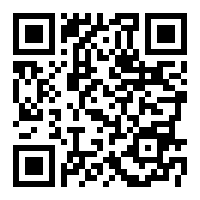 Natural Disaster Debris Management Including domestic and hazardous wastes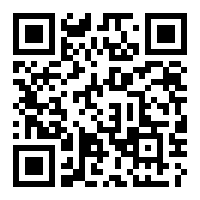 	Natural Disaster Clean-Up Directory	Short 1-page version of first document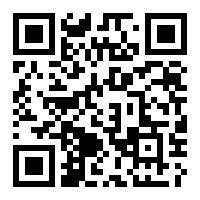 Flood Damaged Structure Demolition and Disposal Asbestos, Burning, Burial, Landfilling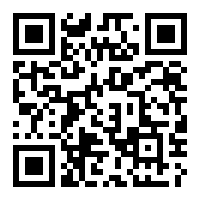 	Flood Sediment Cleanup	 Sediment on Field, Etc.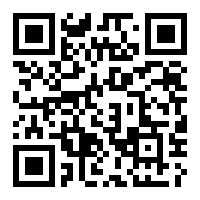 Flood Damaged Grain and HayAlso corn stalks, vegetative debris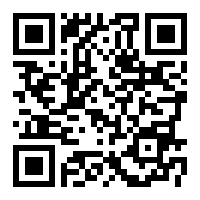 	Floodwater Sandbag Re-use and DisposalGuidance for Clean-up Following Tornadoes
and Severe Storms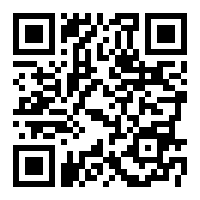 More debris Management recommendations 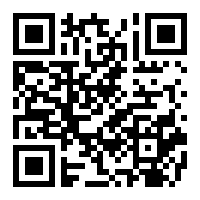 Q & A Regarding Wastewater Bypasses 
During a Flood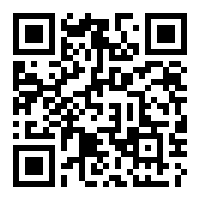 Information for Those Considering Bypassing
Wastewater Treatment Plants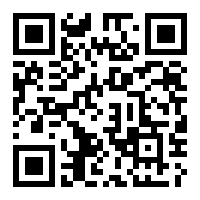 	Notification of Discharge of Livestock Waste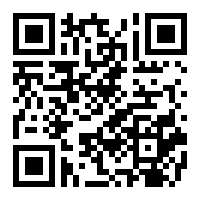 Pollution Prevention Tips for Homeowners
Preparing to Evacuate from Flood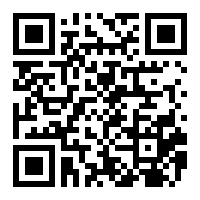 	Disposal of Animal Carcasses	On site burial/composting, landfilling, rendering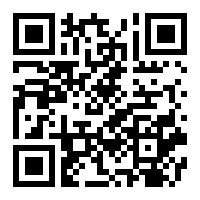 Additional guidance available Including “Orphaned” Tank reporting.RESOURCES: NDEE Waste Management Section						 (402) 471-4210 NDEE Waste Water Section							 (402) 471-8830NDEE Toll Free Number 								 (877) 253-2603 NDEE Hazardous Waste Compliance Assistant					 (402) 471-8308 Email questions to: NDEE.moreinfo@nebraska.gov   Produced by: Nebraska Department of Environment and Energy, P.O. Box 98922, Lincoln, NE  68509-8922; phone (402) 471-2186.  To view this, and other information related to our agency, visit our web site at http://dee.ne.gov. 